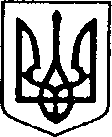 УКРАЇНАЧЕРНІГІВСЬКА ОБЛАСТЬН І Ж И Н С Ь К А    М І С Ь К А    Р А Д АВ И К О Н А В Ч И Й    К О М І Т Е ТР І Ш Е Н Н Я  від  17 листопада  2022 р.		 м. Ніжин		                                  №  417Про розгляд матеріалів опікунської ради	Відповідно до статей 34, 42, 52, 53, 59, 73 Закону України «Про місцеве самоврядування в Україні», Регламенту виконавчого комітету Ніжинської міської ради VIII скликання, затвердженого рішенням Ніжинської міської ради Чернігівської області від 24 грудня 2020 року № 27-4/2020,  протоколу засідання опікунської ради від 14.11.2022 р. та розглянувши заяви громадян, виконавчий комітет міської ради вирішив:1.На підставі статті 78 Цивільного кодексу України призначити: 1.1.  …………….., ……...р.н., помічником ……………, ……….р.н., який за станом здоров’я не може самостійно  здійснювати  свої права та виконувати обов'язки, з метою надання йому допомоги.1.2. …………….., ……….р.н., помічником …………..,  ……….р.н., яка за станом здоров’я не може самостійно  здійснювати  свої права та виконувати обов'язки, з метою надання їй допомоги.2. Начальнику служби у справах дітей Наталії Рацин забезпечити оприлюднення даного рішення на офіційному сайті міської ради протягом 5 робочих днів з дня його прийняття.3. Контроль за виконанням рішення покласти на заступника міського голови з питань діяльності виконавчих органів ради Ірину  Грозенко.Міський голова                                                                           Олександр КОДОЛА